Карар                    ПОСТАНОВЛЕНИЕ«28» гинуар 2019 й.                       № 15               «28» января 2019г.Об изменении адреса Руководствуясь Федеральным законом от 06.10.2003 № 131-ФЗ "Об общих принципах организации местного самоуправления в Российской Федерации", Федеральным законом от 28.12.2013 № 443-ФЗ "О федеральной информационной адресной системе и о внесении изменений в Федеральный закон "Об общих принципах организации местного самоуправления в Российской Федерации", Правилами присвоения, изменения и аннулирования адресов, утвержденными Постановлением Правительства Российской Федерации от 19.11.2014 № 1221, ПОСТАНОВЛЯЮ:  Изменить адреса следующих объектов адресации:Жилого дома с кадастровым номером 02:02:200201:201, адрес: Российская Федерация, Республика Башкортостан, Альшеевский  муниципальный район, Сельское поселение Чебенлинский сельсовет, д.Тюбетеево, улица Демы, домовладение 7;   изменить на следующий адрес: Российская Федерация, Республика Башкортостан, Альшеевский  муниципальный район, Сельское поселение  Чебенлинский  сельсовет, д. Тюбетеево, улица Демы, дом 7;Жилого дома с кадастровым номером 02:02:200201:152, адрес: Российская Федерация, Республика Башкортостан, Альшеевский  муниципальный район, Сельское поселение Чебенлинский сельсовет, д.Тюбетеево, улица Демы, домовладение 8;   изменить на следующий адрес: Российская Федерация, Республика Башкортостан, Альшеевский  муниципальный район, Сельское поселение  Чебенлинский  сельсовет, д. Тюбетеево, улица Демы, дом 8;Жилого дома с кадастровым номером 02:02:200201:197, адрес: Российская Федерация, Республика Башкортостан, Альшеевский  муниципальный район, Сельское поселение Чебенлинский сельсовет, д.Тюбетеево, улица Демы, домовладение 9;   изменить на следующий адрес: Российская Федерация, Республика Башкортостан, Альшеевский  муниципальный район, Сельское поселение  Чебенлинский  сельсовет, д. Тюбетеево, улица Демы, дом 9;Жилого дома с кадастровым номером 02:02:200201:202, адрес: Российская Федерация, Республика Башкортостан, Альшеевский  муниципальный район, Сельское поселение Чебенлинский сельсовет, д.Тюбетеево, улица Демы, домовладение 10;   изменить на следующий адрес: Российская Федерация, Республика Башкортостан, Альшеевский  муниципальный район, Сельское поселение  Чебенлинский  сельсовет, д. Тюбетеево, улица Демы, дом 10;Жилого дома с кадастровым номером 02:02:200201:217, адрес: Российская Федерация, Республика Башкортостан, Альшеевский  муниципальный район, Сельское поселение Чебенлинский сельсовет, д.Тюбетеево, улица Демы, домовладение 11;   изменить на следующий адрес: Российская Федерация, Республика Башкортостан, Альшеевский  муниципальный район, Сельское поселение  Чебенлинский  сельсовет, д. Тюбетеево, улица Демы, дом 11;Жилого дома с кадастровым номером 02:02:200201:218, адрес: Российская Федерация, Республика Башкортостан, Альшеевский  муниципальный район, Сельское поселение Чебенлинский сельсовет, д.Тюбетеево, улица Демы, домовладение 12;   изменить на следующий адрес: Российская Федерация, Республика Башкортостан, Альшеевский  муниципальный район, Сельское поселение  Чебенлинский  сельсовет, д. Тюбетеево, улица Демы, дом 12;Жилого дома с кадастровым номером 02:02:200201:185, адрес: Российская Федерация, Республика Башкортостан, Альшеевский  муниципальный район, Сельское поселение Чебенлинский сельсовет, д.Тюбетеево, улица Демы, домовладение 13;   изменить на следующий адрес: Российская Федерация, Республика Башкортостан, Альшеевский  муниципальный район, Сельское поселение  Чебенлинский  сельсовет, д. Тюбетеево, улица Демы, дом 13;Жилого дома с кадастровым номером 02:02:200201:244, адрес: Российская Федерация, Республика Башкортостан, Альшеевский  муниципальный район, Сельское поселение Чебенлинский сельсовет, д.Тюбетеево, улица Демы, домовладение 14;   изменить на следующий адрес: Российская Федерация, Республика Башкортостан, Альшеевский  муниципальный район, Сельское поселение  Чебенлинский  сельсовет, д. Тюбетеево, улица Демы, дом 14;Жилого дома с кадастровым номером 02:02:200201:153, адрес: Российская Федерация, Республика Башкортостан, Альшеевский  муниципальный район, Сельское поселение Чебенлинский сельсовет, д.Тюбетеево, улица Демы, домовладение 15;   изменить на следующий адрес: Российская Федерация, Республика Башкортостан, Альшеевский  муниципальный район, Сельское поселение  Чебенлинский  сельсовет, д. Тюбетеево, улица Демы, дом 15;Жилого дома с кадастровым номером 02:02:200201:245, адрес: Российская Федерация, Республика Башкортостан, Альшеевский  муниципальный район, Сельское поселение Чебенлинский сельсовет, д.Тюбетеево, улица Демы, домовладение 16;   изменить на следующий адрес: Российская Федерация, Республика Башкортостан, Альшеевский  муниципальный район, Сельское поселение  Чебенлинский  сельсовет, д. Тюбетеево, улица Демы, дом 16;Жилого дома с кадастровым номером 02:02:200201:186, адрес: Российская Федерация, Республика Башкортостан, Альшеевский  муниципальный район, Сельское поселение Чебенлинский сельсовет, д.Тюбетеево, улица Демы, домовладение 18;   изменить на следующий адрес: Российская Федерация, Республика Башкортостан, Альшеевский  муниципальный район, Сельское поселение  Чебенлинский  сельсовет, д. Тюбетеево, улица Демы, дом 18;Жилого дома с кадастровым номером 02:02:200201:259, адрес: Российская Федерация, Республика Башкортостан, Альшеевский  муниципальный район, Сельское поселение Чебенлинский сельсовет, д.Тюбетеево, улица Демы, домовладение 19;   изменить на следующий адрес: Российская Федерация, Республика Башкортостан, Альшеевский  муниципальный район, Сельское поселение  Чебенлинский  сельсовет, д. Тюбетеево, улица Демы, дом 19;Жилого дома с кадастровым номером 02:02:200201:195, адрес: Российская Федерация, Республика Башкортостан, Альшеевский  муниципальный район, Сельское поселение Чебенлинский сельсовет, д.Тюбетеево, улица Демы, домовладение 20;   изменить на следующий адрес: Российская Федерация, Республика Башкортостан, Альшеевский  муниципальный район, Сельское поселение  Чебенлинский  сельсовет, д. Тюбетеево, улица Демы, дом 20;Жилого дома с кадастровым номером 02:02:200201:243, адрес: Российская Федерация, Республика Башкортостан, Альшеевский  муниципальный район, Сельское поселение Чебенлинский сельсовет, д.Тюбетеево, улица Демы, домовладение 22;   изменить на следующий адрес: Российская Федерация, Республика Башкортостан, Альшеевский  муниципальный район, Сельское поселение  Чебенлинский  сельсовет, д. Тюбетеево, улица Демы, дом 22;Жилого дома с кадастровым номером 02:02:200201:187, адрес: Российская Федерация, Республика Башкортостан, Альшеевский  муниципальный район, Сельское поселение Чебенлинский сельсовет, д.Тюбетеево, улица Демы, домовладение 23;   изменить на следующий адрес: Российская Федерация, Республика Башкортостан, Альшеевский  муниципальный район, Сельское поселение  Чебенлинский  сельсовет, д. Тюбетеево, улица Демы, дом 23;Жилого дома с кадастровым номером 02:02:200201:241, адрес: Российская Федерация, Республика Башкортостан, Альшеевский  муниципальный район, Сельское поселение Чебенлинский сельсовет, д.Тюбетеево, улица Демы, домовладение 25;   изменить на следующий адрес: Российская Федерация, Республика Башкортостан, Альшеевский  муниципальный район, Сельское поселение  Чебенлинский  сельсовет, д. Тюбетеево, улица Демы, дом 25;Жилого дома с кадастровым номером 02:02:200201:225, адрес: Российская Федерация, Республика Башкортостан, Альшеевский  муниципальный район, Сельское поселение Чебенлинский сельсовет, д.Тюбетеево, улица Демы, домовладение 26;   изменить на следующий адрес: Российская Федерация, Республика Башкортостан, Альшеевский  муниципальный район, Сельское поселение  Чебенлинский  сельсовет, д. Тюбетеево, улица Демы, дом 26;Жилого дома с кадастровым номером 02:02:200201:154, адрес: Российская Федерация, Республика Башкортостан, Альшеевский  муниципальный район, Сельское поселение Чебенлинский сельсовет, д.Тюбетеево, улица Демы, домовладение 27;   изменить на следующий адрес: Российская Федерация, Республика Башкортостан, Альшеевский  муниципальный район, Сельское поселение  Чебенлинский  сельсовет, д. Тюбетеево, улица Демы, дом 27;Жилого дома с кадастровым номером 02:02:200201:247, адрес: Российская Федерация, Республика Башкортостан, Альшеевский  муниципальный район, Сельское поселение Чебенлинский сельсовет, д.Тюбетеево, улица Демы, домовладение 28;   изменить на следующий адрес: Российская Федерация, Республика Башкортостан, Альшеевский  муниципальный район, Сельское поселение  Чебенлинский  сельсовет, д. Тюбетеево, улица Демы, дом 28;Жилого дома с кадастровым номером 02:02:200201:155, адрес: Российская Федерация, Республика Башкортостан, Альшеевский  муниципальный район, Сельское поселение Чебенлинский сельсовет, д.Тюбетеево, улица Демы, домовладение 29;   изменить на следующий адрес: Российская Федерация, Республика Башкортостан, Альшеевский  муниципальный район, Сельское поселение  Чебенлинский  сельсовет, д. Тюбетеево, улица Демы, дом 29;Жилого дома с кадастровым номером 02:02:200201:196, адрес: Российская Федерация, Республика Башкортостан, Альшеевский  муниципальный район, Сельское поселение Чебенлинский сельсовет, д.Тюбетеево, улица Демы, домовладение 31;   изменить на следующий адрес: Российская Федерация, Республика Башкортостан, Альшеевский  муниципальный район, Сельское поселение  Чебенлинский  сельсовет, д. Тюбетеево, улица Демы, дом 31;Жилого дома с кадастровым номером 02:02:200201:191, адрес: Российская Федерация, Республика Башкортостан, Альшеевский  муниципальный район, Сельское поселение Чебенлинский сельсовет, д.Тюбетеево, улица Демы, домовладение 33;   изменить на следующий адрес: Российская Федерация, Республика Башкортостан, Альшеевский  муниципальный район, Сельское поселение  Чебенлинский  сельсовет, д. Тюбетеево, улица Демы, дом 33;Жилого дома с кадастровым номером 02:02:200201:158, адрес: Российская Федерация, Республика Башкортостан, Альшеевский  муниципальный район, Сельское поселение Чебенлинский сельсовет, д.Тюбетеево, улица Демы, домовладение 34;   изменить на следующий адрес: Российская Федерация, Республика Башкортостан, Альшеевский  муниципальный район, Сельское поселение  Чебенлинский  сельсовет, д. Тюбетеево, улица Демы, дом 34;Контроль за исполнением настоящего Постановления оставляю за собой.Глава сельского поселения                                    В.Р.МинигалеевБАШКОРТОСТАН РЕСПУБЛИКАҺЫ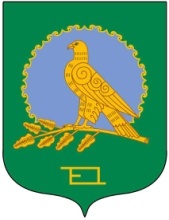 ӘЛШӘЙ РАЙОНЫМУНИЦИПАЛЬ РАЙОНЫНЫҢСЕБЕНЛЕ АУЫЛ СОВЕТЫАУЫЛ БИЛӘМӘҺЕХАКИМИӘТЕ(Башкортостан РеспубликаһыӘлшәй районыСебенле ауыл советы)АДМИНИСТРАЦИЯСЕЛЬСКОГО ПОСЕЛЕНИЯЧЕБЕНЛИНСКИЙ СЕЛЬСОВЕТМУНИЦИПАЛЬНОГО РАЙОНААЛЬШЕЕВСКИЙ РАЙОНРЕСПУБЛИКИ БАШКОРТОСТАН(Чебенлинский сельсоветАльшеевского районаРеспублики Башкортостан)